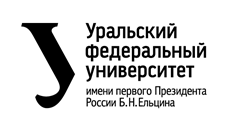                                 Ректору УрФУ                                Кокшарову В.АЗАЯВЛЕНИЕПрошу расторгнуть договор №_________________________ от ____________________,			             	      (номер договора)			(дата заключения)в связи с___________________________________________________________________ (указать причину)___________________________________________________________________________Также прошу оплату, произведенную по данному договору в сумме _______________ руб. за _________________________________________________________________________(ФИО абитуриента)считать платежом по договору № _____________________________ от ____________ г.На первый курс в число студентов _____________________________________________(ФИО абитуриента)____________________________________________________________зачислен не был._______________________ (__________________)____________________                                    подпись                                         (ФИО заказчика)	        		датател._____________________________Визы:Центр нового приема (ауд. ГУК-100) ______________(_____________________) _______________                                                                              подпись                                   расшифровка	                              датаОтдел по расчетам заобразовательные услуги и НИОКР УБУиФК (ауд. Э-301в) ________________(________________________) ____________                                                                                          подпись                                 расшифровка		            дата